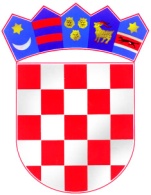                REPUBLIKA HRVATSKA                                                                                                 DUBROVAČKO-NERETVANSKA ŽUPANIJA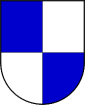       GRAD METKOVIĆ                      GRADONAČELNIKKLASA:230-01/23-01/01URBROJ:2117-10-02-23-1Metković, 3. siječnja 2023.             Na temelju članka 8. Uredbe o kriterijima, mjerilima i postupcima financiranja i ugovaranja programa i projekata od interesa za opće dobro koje provode udruge (“Narodne novine” broj 26 /15 i 37/21), članka 14. Pravilnika o financiranju javnih potreba Grada Metkovića (“Neretvanski glasnik”, broj 5/16) i članka 55. Statuta Grada Metkovića («Neretvanski glasnik», broj 1/21), Gradonačelnik Grada Metkovića, 3. siječnja 2023. godine, donosi Godišnji plan raspisivanja  javnih natječaja/poziva za financiranje programa i projekata koje provode udruge u Gradu Metkoviću za 2023. godinu                                                                                                                                                                       GRADONAČELNIK                                                                                                                                                                                                                                                                                                   Dalibor Milan,dipl.iur.,v.r.      R.    br.         Naziv upravnogodjela                       Naziv natječajaUkupnavrijednostnatječaja (euri)OkvirnibrojplaniranihugovoraRaspon sredstavanamijenjenih financiranju pojedinog programa/projektaPlaniranovrijemeobjavenatječajaFinancijska podrška se ostvaruje na rok odNapomena    1.Jedinstveniupravni odjelJavni poziv za predlaganje programa javnih potreba u kulturi Grada Metkovića za 2023.godinu  26.500,00       20135,00 – 9.250,00 objavljen30.rujna 2022.do kraja 2023.    2.Jedinstveniupravni odjelJavni poziv za predlaganjeprograma javnih potreba u socijalnoj skrbi Grada Metkovićaza 2023.godinu  35.835,00       10135,00 – 13.270,00siječanj 2023.do kraja 2023.    3.Jedinstveniupravni odjel i Športska zajednica Grada MetkovićaJavni poziv za predlaganjeprograma javnih potreba u sportu Grada Metkovića za 2023.godinu456.560,00       22    135,00 – 160.000,00siječanj 2023.do kraja 2023.Predmetni natječaj provodi Športska zajednica Grada Metkovića temeljem Zakona o sportu    4.Jedinstveniupravni odjelJavni poziv za predlaganje programa javnih potreba u području djelovanja udruga građana Grada Metkovića za 2023.godinu  25.000,00        25   135,00 – 6.630,00siječanj 2023.do kraja 2023.    5.Jedinstveniupravni odjelJavni poziv za predlaganjeprograma javnih potreba u poljoprivredi, zaštiti okoliša  Grada Metkovića za 2023.godinu   7.300,00         7265,00 – 2.654,00siječanj 2023.do kraja 2023.    6.Jedinstveniupravni odjelJavni poziv za predlaganjeprograma javnih potreba u turizmu Grada Metkovića za 2023.godinu 28.000,00        72.500,00 – 14.600,00siječanj2023.do kraja 2023.